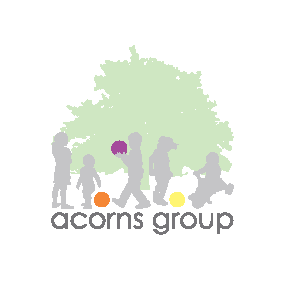 ACORNS IN HARROGATEOUT OF SCHOOL AND HOLIDAY CLUBHOOKSTONE PRIMARY SCHOOLFEE STRUCTURE FROM 1ST JANUARY 2020£25.00 Non refundable registration fee and a £50.00 Refundable deposit is required before your child’s start date.TERM TIMEBefore School                               from 7.30 am – 8.40 am Monday to Friday                             £ 7.00	After School                                  from 3.15 pm – 6.15 Monday to Friday                                   £ 12.00HOLIDAY CLUB All our sessions are held at Hookstone Primary School and include breakfast and/or evening meal and morning and afternoon snacksA.M. Sessions                              from 7.30 am – 12.45 pm Monday to Friday                           £ 17.50P.M. Sessions                              from 1.00 pm – 6.15 pm Monday to Friday                           £ 17.50Full day cost for parents       who book through term       time                                              from 7.30 am – 6.15 pm Monday to Friday                             £ 32.50Full day costs for parents       who use the holiday club       only                                             from 7.30 am – 6.15 pm Monday to Friday                               £ 35.00    EXTRA SESSIONSPayments for extra sessions, will be required at the time of booking. Please note that you will be able to cancel your booking 2 weeks before the extra is due to take place and any monies paid in advance, will be refunded to you. However, no refunds will be granted after the cut-off point.  No refund will be granted for cancellation of a last minute extra’s FEES AND PAYMENTSFees are payable in advance by cash or cheque or bank transfer. The price per session per child applies to all children. This is payable for all booked sessions including when your child is sick, or on holiday (regardless of the amount of notice given). We do not charge for the Christmas closure week. 